ГЛАВА  ГОРОДА  ЭЛИСТЫПОСТАНОВЛЕНИЕ7 сентября 2020 года	                     № 47                                            г. ЭлистаО проведении публичных слушаний В соответствии с Градостроительным кодексом Российской Федерации, статьей 28 Федерального закона от 6 октября 2003 года              № 131-ФЗ «Об общих принципах организации местного самоуправления в Российской Федерации», Положением о публичных слушаниях в городе Элисте, утвержденным решением Элистинского городского Собрания от     31 августа 2006 года № 4,постановляю:Провести 29 сентября 2020 года в 15.00 часов собрание участников публичных слушаний по проекту постановления Администрации города Элисты «О предоставлении разрешения на отклонение от предельных параметров разрешенного строительства, реконструкции объектов капитального строительства» (Приложение 1) в отношении земельных участков площадью 144 кв.м., 96 кв.м., расположенных по адресу: Республика Калмыкия, город Элиста, ул. В.И. Ленина, № 9 «П», восточнее строения  № 9 «П», в части определения места допустимого размещения объекта капитального строительства «Магазин» без минимальных отступов от границ земельных участков со всех сторон, согласно схеме № 1 Приложения 2 к настоящему постановлению.Возложить подготовку и проведение собрания участников публичных слушаний по указанным вопросам на Комиссию по подготовке Правил землепользования и застройки города Элисты.Поручить Комиссии по подготовке Правил землепользования и застройки города Элисты:подготовку и опубликование оповещения о начале публичных слушаний в газете «Элистинская панорама» и размещение оповещения на официальном сайте и информационных стендах Администрации города Элисты;проведение экспозиции;проведение собрания участников публичных слушаний;подготовку и оформление протокола публичных слушаний;подготовку и опубликование заключения о результатах публичных слушаний.4. На весь период проведения публичных слушаний организовать экспозицию по вопросам, указанным в настоящем постановлении, в здании Администрации города Элисты, расположенном по адресу: город Элиста, ул. Ленина, 249, 1 этаж, с 9.00 часов до 18.00 часов.5. Назначить председательствующим на собрании участников публичных слушаний заместителя Главы Администрации города Элисты Эрднееву В.В.6. Определить, что письменные извещения о желании участвовать в слушаниях и предложения по вопросу слушаний от жителей города Элисты направляются на имя заместителя Главы Администрации города Элисты Эрднеевой В.В. и будут приниматься отделом архитектуры и градостроительства Администрации города Элисты по адресу: город Элиста, ул. им. Номто Очирова, д. 4, каб. 212 со дня публикации настоящего постановления в газете «Элистинская панорама» по 24 сентября 2020 года в рабочие дни с 9.00 часов до 18.00 часов (перерыв с 13.00 часов до 14.00 часов).7. Информацию о месте проведения собрания участников публичных слушаний опубликовать в газете «Элистинская панорама» не позднее 26 сентября 2020 года. 8. Опубликовать настоящее постановление в газете «Элистинская панорама» и разместить на официальном сайте Администрации города Элисты в сети «Интернет» не позднее 18 сентября 2020 года.9. Контроль за исполнением настоящего постановления возложить на заместителя Главы Администрации города Элисты Эрднееву В.В.	Глава города Элисты                                                     Н. ОрзаевАДМИНИСТРАЦИЯ  ГОРОДА  ЭЛИСТЫ  РЕСПУБЛИКИ  КАЛМЫКИЯПОСТАНОВЛЕНИЕот «___»_________2020 г.                    №_____                                      г. ЭлистаО предоставлении разрешения на отклонение от предельных параметров разрешенного строительства, реконструкции объектов капитального строительстваВ соответствии со статьей 40 Градостроительного кодекса Российской Федерации, Положением о публичных слушаниях в городе Элисте, утвержденным решением Элистинского городского Собрания от 31 августа 2006 года № 4, с учетом заключения публичных слушаний, руководствуясь статьями 35, 44 Устава города Элисты, Администрация города Элисты п о с т а н о в л я е т :1. Предоставить Очирову Игорю Анатольевичу, зарегистрированному по адресу: Республика Калмыкия, город Элиста, 2 микрорайон, дом № 35 «Б», корп. № 1, кв. № 11, разрешение на отклонение от установленных Правилами землепользования и застройки города Элисты, утверждёнными решением Элистинского городского Собрания от 27 декабря 2010 года № 1, предельных параметров разрешенного строительства, реконструкции объектов капитального строительства, для земельных участков с кадастровыми номерами 08:14:030234:1204, 08:14:030234:394 площадью 96 кв.м., 144 кв.м., расположенных по адресу: Республика Калмыкия, город Элиста, ул. В.И.Ленина, № 9 «П», восточнее строения № 9 «П», по следующему показателю: - определить место допустимого размещения объекта капитального строительства «Магазин» без минимальных отступов от границ земельных участков со всех сторон.Основание: заявление Очирова И.А. 2. Настоящее постановление вступает в силу со дня его подписания.Глава Администрации города Элисты 		                Д.В. ТрапезниковПриложение 2к постановлению Главы города Элистыот 7 сентября 2020 года № 47Схема Выкопировка из карты градостроительного зонирования Правил землепользования и застройки города Элисты, утвержденных решением Элистинского городского Собрания от 27.12.2010 г. № 1Приложение 1к постановлению Главы города Элистыот 7 сентября 2020 года № 47ПЗЗ: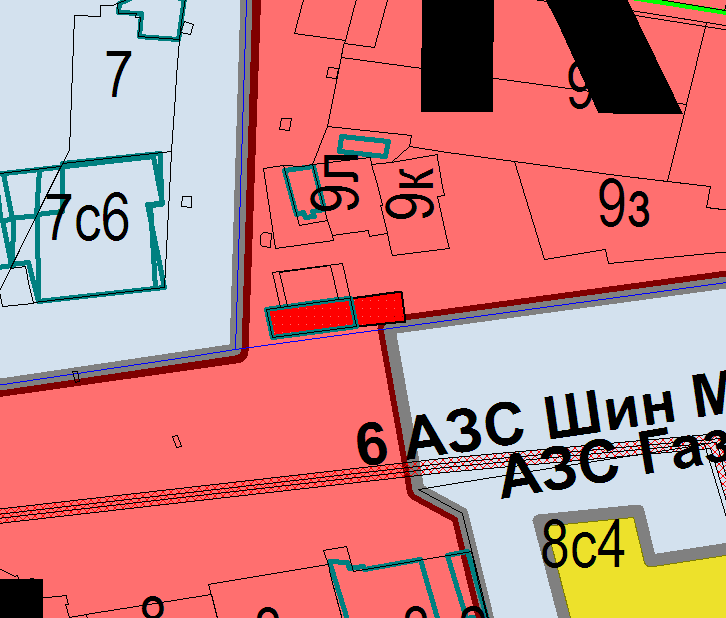 